Who has the newspaper article been written by?How does the newspaper describe Willy Wonka in the introduction?Does Charlie think he has a chance of winning a golden ticket?Yes						NoWhy does he feel this way? Which family member thinks that Charlies does have a hope of winning a golden ticket? Mr Bucket			Grandpa George			Grandma JosephineMrs Bucket		Grandma Georgina			Grandpa JoeWho does Grandpa George think are going to be the kids that will find the Golden Tickets? Charlie and the Chocolate Factory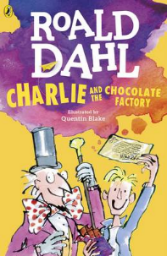 Read Chapter 5 of the book or listen to it using this link https://www.youtube.com/watch?v=qCuNSZjCKg8